臺北市文山區明道國民小學109年度數學嘉年華暑期營實施計畫壹、依據：                                                           財團法人九九文教基金會J.R.M.F.茱莉亞羅賓遜數學嘉年華暨A.M.C.種子紮根計畫。貳、目的：一、透過動手操作、觀念引導及AMC測驗計算，提升學生數學學習熱情，發掘學生多元優勢智能，培養探索數學的興趣與解決問題的能力。二、激發學生於數學方面的潛能與實力，同時獲得更進一層的思想與啟發，並能運用於生活層面及拓展數學的宏觀世界。參、主辦單位：財團法人九九文教基金會、美國數學協會所屬AMC測驗中心、美國數學研究所肆、協辦單位：臺北市立古亭國民中學、臺北市立三民國民中學、臺北市立東湖國民中學、臺北市立明德國民中學、臺北市大同區永樂國民小學、臺北市萬華區西園國民小學、臺北市文山區志清國民小學、臺北市文山區明道國民小學、臺北市士林區雨農國民小學、臺北市松山區敦化國民小學伍、承辦單位：臺北市文山區明道國民小學陸、參加對象：臺北市文山區、大安區、信義區、南港區等區學校目前為三～五年級學生柒、參加人數：每年級各20～24人捌、活動日期：109年8月24日(一)上午8:30～12:00玖、活動地點：臺北市文山區明道國民小學達人樓四樓活動中心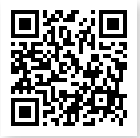 拾、報名時間：即日起至109年7月7日(二)起至7 月13日(一)止，請掃描右圖表單QR Code 報名參加，將依報名順序依序錄取。本活動優先提供名額給家境清寒學生。線上報名完成後，將再發下行前通知。拾壹、獎　勵：由授課、助理老師依學習態度、活動表現等評定，表現優良者頒發結訓證書。拾貳、活動內容：備註說明:7/15(三)前發下行前通知給錄取學生，若有任何問題，請洽輔導室莊主任2939-2821#140序號時間主題講師地點108：30～08：50歡迎蒞臨  報到明道國小工作團隊達人樓四樓活動中心208：50～09：00開幕式匡秀蘭校長達人樓四樓活動中心309：00～09：50JRMF～動手實作中發現數學奧秘與趣味(一)九九文教基金會專業講師明道國小數學領域教師達人樓四樓活動中心410：00～10：50JRMF～動手實作中發現數學奧秘與趣味(二)九九文教基金會專業講師明道國小數學領域教師達人樓四樓活動中心511：00～11：50JRMF～動手實作中發現數學奧秘與趣味(三)九九文教基金會專業講師明道國小數學領域教師達人樓四樓活動中心611：50～12：00結業式匡秀蘭校長達人樓四樓活動中心快樂賦歸快樂賦歸快樂賦歸快樂賦歸快樂賦歸